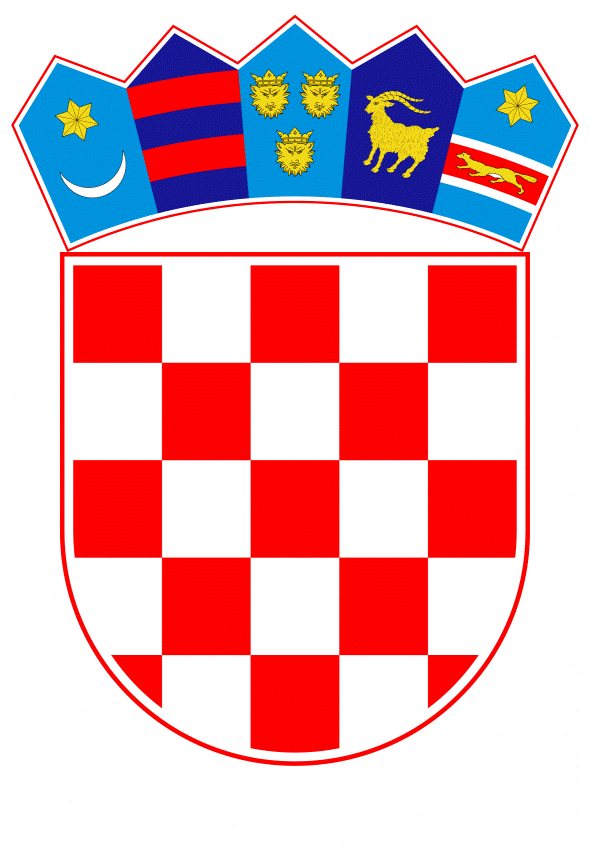 VLADA REPUBLIKE HRVATSKEZagreb, 29. listopada 2020.______________________________________________________________________________________________________________________________________________________________________________________________________________________________       Banski dvori | Trg Sv. Marka 2 | 10000 Zagreb | tel. 01 4569 222 | vlada.gov.hr												PRIJEDLOGNa temelju članka 8. i članka 31. stavka 2. Zakona o Vladi Republike Hrvatske (Narodne novine, br. 150/11, 119/14, 93/16 i 116/18) te članka 96. Zakona o hrvatskim braniteljima iz Domovinskog rata i članovima njihovih obitelji (Narodne novine, br. 121/17 i 98/19), Vlada Republike Hrvatske je na sjednici održanoj  ____________________ donijelaO D L U K U o prijenosu prava upravljanja stanovima i kućom u vlasništvu Republike Hrvatske I.Na Ministarstvo hrvatskih branitelja prenosi se pravo upravljanja stanovima i kućom u vlasništvu Republike Hrvatske koje koriste hrvatski ratni vojni invalidi iz Domovinskog rata (u daljnjem tekstu: HRVI iz Domovinskog rata), dragovoljci iz Domovinskog rata, članovi uže obitelji umrloga hrvatskog ratnog vojnog invalida iz Domovinskog rata i članovi uže obitelji umrloga dragovoljaca iz Domovinskog rata i to:stan u Splitu, Marulićeva 1, na I. katu, površine 40,45 m², koji se nalazi u stambenoj zgradi izgrađenoj na kč.br. ZGR. 2494, broj ZK uloška: 1513, suvlasnički dio: ETAŽNO VLASNIŠTVO (E-13), k.o. Split, pod dosadašnjim upravljanjem Ministarstva prostornoga uređenja, graditeljstva i državne imovine, a radi stambenog zbrinjavanja Ante Perkovića, rođenog 28. ožujka 1952., OIB:………, HRVI iz Domovinskog rata IX. skupine stan u Splitu, Svetog Križa 4, na III. katu, površine 57,06 m², koji se nalazi u stambenoj zgradi izgrađenoj na kč.br. ZGR 330, broj ZK uloška: 4769, suvlasnički dio: ETAŽNO VLASNIŠTVO (E-5), k.o. Split, pod dosadašnjim upravljanjem Ministarstva prostornoga uređenja, graditeljstva i državne imovine, a radi stambenog zbrinjavanja Petra Malbaše, rođenog 23. studenoga 1958., OIB: …….., dragovoljca iz Domovinskog rata pripadnika borbenog sektora u trajanju tri godine i višestan u Rijeci, Ivana Matetića Ronjgova 2, na IX. katu, površine 34,35 m², koji se nalazi u stambenoj zgradi izgrađenoj na kč.br. 564/1, broj ZK uloška: 5116, suvlasnički dio: ETAŽNO VLASNIŠTVO (E-34), k.o. Plase, pod dosadašnjim upravljanjem Ministarstva prostornoga uređenja, graditeljstva i državne imovine, a radi stambenog zbrinjavanja Mate Matovine, rođenog 1. siječnja 1968., OIB: ………., dragovoljca iz Domovinskog rata pripadnika borbenog sektora u trajanju tri godine i višestan u Zadru, Put Murata 16b, na VIII. katu, površine 51,70 m², koji se nalazi u stambenoj zgradi izgrađenoj na kč.br. 4731/1, broj ZK uloška: 17804, k.o. Zadar, pod dosadašnjim upravljanjem Ministarstva prostornoga uređenja, graditeljstva i državne imovine, a radi stambenog zbrinjavanja Nikole Vulića, rođenog 8. prosinca 1962., OIB: …………, HRVI iz Domovinskog rata X. skupinestan u Dugoj Resi, Kasar 11, u potkrovlju, površine 61,85 m², koji se nalazi u stambenoj zgradi izgrađenoj na kč.br. 2602/3, broj ZK uloška: 3965, suvlasnički dio: ETAŽNO VLASNIŠTVO (E-5), k.o. Duga Resa 2, pod dosadašnjim upravljanjem Ministarstva prostornoga uređenja, graditeljstva i državne imovine, a radi stambenog zbrinjavanja Miljenka Palajse, rođenog 16. lipnja 1967., OIB: …………, dragovoljca iz Domovinskog rata pripadnika borbenog sektora u trajanju tri godine i višestan u Karlovcu, Senjska ulica 1, na II. katu, površine 83,11 m², koji se nalazi u stambenoj zgradi izgrađenoj na kč.br. 2005/2, broj ZK uloška: 8959, suvlasnički dio: ETAŽNO VLASNIŠTVO (E-171), k.o. Karlovac II., pod dosadašnjim upravljanjem Ministarstva prostornoga uređenja, graditeljstva i državne imovine, a radi stambenog zbrinjavanja Snježane Tošić, rođene 30. prosinca 1966., OIB: ………., izvanbračne supruge umrloga HRVI iz Domovinskog rata X. skupinestan u Osijeku, Vladimira Nazora 21, u prizemlju, površine 56,15 m², koji se nalazi u stambenoj zgradi izgrađenoj na kč.br. 2185, 2187, 2163 i 2165/2, k.o. Osijek, pod dosadašnjim upravljanjem Ministarstva prostornoga uređenja, graditeljstva i državne imovine, a radi stambenog zbrinjavanja Ranka Uglika, rođenog 5. listopada 1967., OIB: …………, dragovoljca iz Domovinskog rata pripadnika borbenog sektora u trajanju tri godine i višestan u Osijeku, Opatijska 59, na I. katu, površine 48,92 m², koji se nalazi u stambenoj zgradi upisanoj u knjigu položenih ugovora na kč.br. 9931/1, broj ZK uloška: 18242, broj poduloška: 20131, k.o. Osijek, pod dosadašnjim upravljanjem Ministarstva prostornoga uređenja, graditeljstva i državne imovine, a radi stambenog zbrinjavanja Dragoljuba Todorovića, rođenog 19. srpnja 1960., OIB: ……….., HRVI iz Domovinskog rata X. skupinestan u Kaštel Starom, Koriolana Ćipika 1, na I. i II. katu, površine 96,96 m², koji se nalazi u stambenoj zgradi izgrađenoj na kč.br. 113/2 ZGR, broj ZK uloška: 386, k.o. Kaštel Stari, pod dosadašnjim upravljanjem Ministarstva prostornoga uređenja, graditeljstva i državne imovine, a radi stambenog zbrinjavanja Cvite Lemo, rođene 5. travnja 1955., OIB: ………, HRVI iz Domovinskog rata X. skupinestan u Šibeniku, 8. Dalmatinske udarne brigade 16, na IX. katu, površine 67,15 m², koji se nalazi u stambenoj zgradi izgrađenoj na kč.br. 3513/1, broj ZK uloška: 6361, k.o. Šibenik, pod dosadašnjim upravljanjem Ministarstva prostornoga uređenja, graditeljstva i državne imovine, a radi stambenog zbrinjavanja Danka Brzića, rođenog 10. listopada 1953., OIB: ………., HRVI iz Domovinskog rata IX. skupinestan u Zagrebu, Kordunska ulica 15, na III. katu, površine 66,44 m², koji se nalazi u stambenoj zgradi izgrađenoj na kč.br. 5184/2, broj ZK uloška: 16154, suvlasnički dio: ETAŽNO VLASNIŠTVO (E-9), k.o. Grad Zagreb, pod dosadašnjim upravljanjem Ministarstva prostornoga uređenja, graditeljstva i državne imovine, a radi stambenog zbrinjavanja Ivice Kiđemeta, rođenog 16. studenoga 1970., OIB: ………., HRVI iz Domovinskog rata IX. skupinestan u Zagrebu, Ulica Vjekoslava Klaića 74, na II. katu, površine 73,00 m², koji se nalazi u stambenoj zgradi izgrađenoj na kč.br. 5160/9, broj ZK uloška: 4209, suvlasnički dio: ETAŽNO VLASNIŠTVO (E-3), k.o. Grad Zagreb, pod dosadašnjim upravljanjem Ministarstva prostornoga uređenja, graditeljstva i državne imovine, a radi stambenog zbrinjavanja Zorana Lepena, rođenog 23. lipnja 1967., OIB: ………, dragovoljca iz Domovinskog rata pripadnika borbenog sektora u trajanju tri godine i višestan u Zagrebu, Ksavera Šandora Đalskog 90, na V. katu, površine 51,37 m², koji se nalazi u stambenoj zgradi izgrađenoj na kč.br. 7668/71, broj ZK uloška: 223429, suvlasnički dio: ETAŽNO VLASNIŠTVO (E-41), k.o. Grad Zagreb, pod dosadašnjim upravljanjem Ministarstva prostornoga uređenja, graditeljstva i državne imovine, a radi stambenog zbrinjavanja Branislava Rašića, rođenog 5. siječnja 1970., OIB: ………., HRVI iz Domovinskog rata VIII. skupine stan u Karlovcu, Ivana Meštrovića 2 C, na I. katu, površine 50,58 m², koji se nalazi u stambenoj zgradi izgrađenoj na kč.br. 1504/2, broj ZK uloška: 7713, suvlasnički dio: ETAŽNO VLASNIŠTVO (E-12), k.o. Karlovac II, pod dosadašnjim upravljanjem Ministarstva prostornoga uređenja, graditeljstva i državne imovine, a radi stambenog zbrinjavanja Dragana Jovanovića, rođenog 21. rujna 1970., OIB: ……….., dragovoljca iz Domovinskog rata pripadnika borbenog sektora u trajanju tri godine i višekuća u Novom Selu Palanječkom, Kutinska cesta 234, koja je izgrađena na kč.br. 436, broj ZK uloška: 2265, k.o. Budaševo-Topalovac, pod dosadašnjim upravljanjem Ministarstva prostornoga uređenja, graditeljstva i državne imovine, a radi stambenog zbrinjavanja Damira Barančeka, rođenog 22. svibnja 1965., OIB: ………., HRVI iz Domovinskog rata VIII. skupine stan u Imotskom, Ulica Gojka Šuška 42, na I. katu, površine 87,07 m², koji se nalazi u stambenoj zgradi izgrađenoj na kč.br. 2737/13, broj ZK uloška: 2259, k.o. Imotski-Glavina, pod dosadašnjim upravljanjem Ministarstva obrane, a radi stambenog zbrinjavanja Ančice Aračić, rođene 27. rujna 1965., OIB: ………., supruge umrloga dragovoljca iz Domovinskog rata pripadnika borbenog sektora u trajanju tri godine i višestan u Karlovcu, Kralja Tomislava 27a, na III. katu, površine 60,10 m², koji se nalazi u stambenoj zgradi izgrađenoj na kč.br. 1318/56, broj ZK uloška: 6963, k.o. Karlovac II, pod dosadašnjim upravljanjem Ministarstva obrane, a radi stambenog zbrinjavanja Damira Teka, rođenog 20. studenoga 1959., OIB: …………, dragovoljca iz Domovinskog rata pripadnika borbenog sektora u trajanju tri godine i višestan u Karlovcu, Izidora Kršnjavog 13a, na I. katu, površine 101,79 m², koji se nalazi u stambenoj zgradi izgrađenoj na kč.br. 1900/4, broj ZK uloška: 7859, suvlasnički dio: ETAŽNO VLASNIŠTVO (E-27), k.o. Karlovac II, pod dosadašnjim upravljanjem Ministarstva obrane, a radi stambenog zbrinjavanja Željka Petranovića, rođenog 14. siječnja 1961., OIB: ……….., dragovoljca iz Domovinskog rata pripadnika borbenog sektora u trajanju tri godine i višestan u Karlovcu, Tadije Smičiklasa 16, na XII. katu, površine 72,76 m², koji se nalazi u stambenoj zgradi izgrađenoj na kč.br. 1837/3, broj ZK uloška: 6917, suvlasnički dio: ETAŽNO VLASNIŠTVO (E-106), k.o. Karlovac II, pod dosadašnjim upravljanjem Ministarstva obrane, a radi stambenog zbrinjavanja Marka Smolčića, rođenog 10. ožujka 1964., OIB: ……….., dragovoljca iz Domovinskog rata pripadnika borbenog sektora u trajanju tri godine i višestan u Splitu, Borisa Papandopula 19, na IX. katu, površine 79,85 m², koji se nalazi u stambenoj zgradi izgrađenoj na kč.br. 13972, k.o. Split, pod dosadašnjim upravljanjem Ministarstva obrane, a radi stambenog zbrinjavanja Slavka Galića, rođenog 19. siječnja 1965., OIB: ..………, HRVI iz Domovinskog rata IX. skupinestan u Zadru, Vlatka Mačeka 1b, na I. katu, površine 73,50 m², koji se nalazi u stambenoj zgradi izgrađenoj na kč.br. 5724, k.o. Zadar, pod dosadašnjim upravljanjem Ministarstva obrane, a radi stambenog zbrinjavanja Anđelka Ivkovića, rođenog 4. listopada 1955., OIB: ………, dragovoljca iz Domovinskog rata pripadnika borbenog sektora u trajanju tri godine i višestan u Karlovcu, A. Vranyczanya 5, na IV. katu, površine 44,28 m², koji se nalazi u stambenoj zgradi izgrađenoj na kč.br. 1420/1, broj ZK uloška: 7607, k.o. Karlovac II, pod dosadašnjim upravljanjem Ministarstva unutarnjih poslova, a radi stambenog zbrinjavanja Slavke Bogović, rođene 27. svibnja 1967., OIB: ……….., supruge umrloga dragovoljca iz Domovinskog rata pripadnika borbenog sektora u trajanju tri godine i višestan u Vinkovcima, Ivana Mažuranića 4, na II. katu, površine 62,30 m², koji se nalazi u stambenoj zgradi izgrađenoj na kč.br. 523/2, broj ZK uloška: 8871, suvlasnički dio: ETAŽNO VLASNIŠTVO (E-14), k.o. Vinkovci, pod dosadašnjim upravljanjem Ministarstva unutarnjih poslova, a radi stambenog zbrinjavanja Zlatka Magaša, rođenog 4. prosinca 1963., OIB: ………, dragovoljca iz Domovinskog rata pripadnika borbenog sektora u trajanju tri godine i višestan u Sisku, Tina Ujevića 23, u prizemlju, površine 44,37 m², koji se nalazi u stambenoj zgradi izgrađenoj na kč.br. 1412, broj ZK uloška: 6166, suvlasnički dio: ETAŽNO VLASNIŠTVO (E-37), k.o. Novi Sisak, pod dosadašnjim upravljanjem Ministarstva unutarnjih poslova, a radi stambenog zbrinjavanja Tonija Petrovića, rođenog 19. rujna 1962., OIB: ………, dragovoljca iz Domovinskog rata pripadnika borbenog sektora u trajanju tri godine i više.II. Na Ministarstvo hrvatskih branitelja prenosi se pravo upravljanja stanovima u vlasništvu Republike Hrvatske, a pod upravljanjem Ministarstva prostornoga uređenja, graditeljstva i državne imovine, Ministarstva obrane i Središnjeg državnog ureda za obnovu i stambeno zbrinjavanje i to:stan u Splitu, Kukuljevićeva 22, na III. katu, površine 72,75 m², koji se nalazi u stambenoj zgradi izgrađenoj na kč.br. ZEM 5050/72, broj ZK uloška: 16942, ETAŽNO VLASNIŠTVO (E-33), k.o. Split, pod dosadašnjim upravljanjem Ministarstva prostornoga uređenja, graditeljstva i državne imovinestan u Pazinu, Jurja Dobrile 5, na IV. katu, površine 59,72 m², koji se nalazi u stambenoj zgradi izgrađenoj na kč.br. 3332, k.o. Pazin, pod dosadašnjim upravljanjem Ministarstva obranestan u Osijeku, Vijenac I. Meštrovića 23, na II. katu, površine 51,36 m², koji se nalazi u stambenoj zgradi upisanoj u knjigu položenih ugovora na kč.br. 6662/1, broj ZK uloška: 18303, broj poduloška: 19887, k.o. Osijek, pod dosadašnjim upravljanjem Ministarstva obranestan u Benkovcu, Knezova Šubića Bribirskih 17a, na I. katu, površine 37,00 m², koji se nalazi u stambenoj zgradi izgrađenoj na kč.br. 1524, broj ZK uloška: 1, poduložak 207, k.o. Benkovac, pod dosadašnjim upravljanjem Središnjeg državnog ureda za obnovu i stambeno zbrinjavanje.III. Na Središnji državni ured za obnovu i stambeno zbrinjavanje prenosi se pravo upravljanja stanom, a pod upravljanjem Ministarstva hrvatskih branitelja, stan u Otočcu, Ulica Bartola Kašića 11, na II. katu, površine 52,00 m², upisan na kč.br. 2947 k.o. Otočac, što odgovara zkč.br. 2947, broj ZK uloška: 3055, k.o. Otočac.IV. Na Ministarstvo hrvatskih branitelja prenosi se pravo upravljanja stanovima i kućom u vlasništvu Republike Hrvatske, a pod upravljanjem Ministarstva prostornoga uređenja, graditeljstva i državne imovine, Ministarstva obrane, Ministarstva unutarnjih poslova i Središnjeg državnog ureda za obnovu i stambeno zbrinjavanje.Ministarstvo prostornoga uređenja, graditeljstva i državne imovine za nekretnine iz točke I. podtočaka 1. do 15. ove Odluke, te točke II. podtočke 1. ove Odluke, Ministarstvo obrane za nekretnine iz točke I. podtočaka 16. do 21. ove Odluke, te točke II. podtočaka 2. i 3. ove Odluke, Ministarstvo unutarnjih poslova za nekretnine iz točke I. podtočaka 22. do 24. ove Odluke i Središnji državni ured za obnovu i stambeno zbrinjavanje za nekretninu iz točke II. podtočke 4. ove Odluke, poduzet će potrebne radnje za prijenos prava upravljanja na Ministarstvo hrvatskih branitelja. Ministarstvo hrvatskih branitelja za nekretninu iz točke III. ove Odluke poduzet će potrebne radnje za prijenos upravljanja na Središnji državni ured za obnovu i stambeno zbrinjavanje.Ukoliko postoje nepodmirena dugovanja korisnika u svezi korištenja stana i kuće iz točke II. ove Odluke, Ministarstvo hrvatskih branitelja, preuzet će stan i kuću s dugovanjima, te ista naplatiti od korisnika u posebnom postupku.Ukoliko postoje nepodmirena dugovanja korisnika u svezi korištenja stana iz točke III. ove Odluke, Središnji državni ured za obnovu i stambeno zbrinjavanje, preuzet će stan s dugovanjima, te ista naplatiti od korisnika u posebnom postupku.V.     	Ova Odluka stupa na snagu danom donošenja.KLASA: URBROJ:Zagreb, PREDSJEDNIKmr. sc. Andrej PlenkovićOBRAZLOŽENJEOdredbom članka 96. Zakona o hrvatskim braniteljima iz Domovinskog rata i članovima njihovih obitelji (Narodne novine, br. 121/17 i 98/19) propisano je da će Vlada Republike Hrvatske odlukom prenijeti pravo upravljanja stanovima i kućama u vlasništvu Republike Hrvatske, a kojima upravljaju tijela državne uprave, a na koje stanove se ne odnose odredbe posebnog propisa o prodaji stanova na kojima postoji stanarsko pravo i koriste ih osobe iz članka 83. ovog Zakona, na Ministarstvo hrvatskih branitelja.HRVI iz Domovinskog rata, dragovoljci iz Domovinskog rata, članovi uže obitelji umrloga HRVI iz Domovinskog rata i članovi uže obitelji umrloga dragovoljca iz Domovinskog rata, koji koriste stanove u vlasništvu Republike Hrvatske, koji se ovim prijedlogom Odluke prenose na upravljanje Ministarstvu hrvatskih branitelja, podnijeli su zahtjeve za kupnju stana tijelima koja upravljaju predmetnim stanovima. Navedena tijela o istome su izvijestila Ministarstvo hrvatskih branitelja i dostavila popis osoba koje koriste te stanove s podnesenom dokumentacijom, a sve sukladno članku 30. Uredbe o stambenom zbrinjavanju članova obitelji smrtno stradalih i nestalih hrvatskih branitelja te hrvatskih ratnih vojnih invalida i dragovoljaca iz Domovinskog rata (Narodne novine, broj 57/18).Ministarstvo hrvatskih branitelja je neposrednim rješavanjem utvrdilo da korisnici predmetnih stanova ostvaruju pravo na stambeno zbrinjavanje dodjelom i otkupom predmetnih stanova, te putem stambenih kredita obročnom otplatom, a sve sukladno odredbama Zakona o hrvatskim braniteljima iz Domovinskog rata i članovima njihovih obitelji i Uredbe o stambenom zbrinjavanju članova obitelji smrtno stradalih i nestalih hrvatskih branitelja te hrvatskih ratnih vojnih invalida i dragovoljaca iz Domovinskog rata (Narodne novine, broj 57/18).Navedeno je razmotrila i Stambena komisija Ministarstva hrvatskih branitelja koja je na svojim sjednicama predložila donošenje Odluke o stambenom zbrinjavanju korisnika stanova i kuće. Predlaže se donošenje ove Odluke kako bi se nakon njezinog stupanja na snagu donijela rješenja korisnicima stanova i kuće, a ujedno će tijela koja upravljaju predmetnim stanovima iste predati Ministarstvu hrvatskih branitelja sa cjelokupnom dokumentacijom koja se popisuje u zapisniku o izvršenoj primopredaji. Isto tako utvrđeno je da Ministarstvo prostornoga uređenja, graditeljstva i državne imovine, Ministarstvo obrane i Središnji državni ured za obnovu i stambeno zbrinjavanje raspolažu slobodnim stanovima u Splitu, Pazinu, Osijeku i Benkovcu, te predlažemo da se isti prenesu na upravljanje Ministarstvu hrvatskih branitelja za potrebe stradalnika iz Domovinskog rata.Ministarstvo hrvatskih branitelja ima na upravljanju stan na području posebne državne skrbi, pa se predlaže donošenje ove Odluke kako bi se pravo upravljanja tim stanom prenijelo na Središnji državni ured za obnovu i stambeno zbrinjavanje, a Ministarstvo hrvatskih branitelja će isti predati Središnjem državnom uredu za obnovu i stambeno zbrinjavanje sa cjelokupnom dokumentacijom koja se popisuje u zapisniku o izvršenoj primopredaji.Predlagatelj:Ministarstvo hrvatskih braniteljaPredmet:Prijedlog odluke o prijenosu prava upravljanja stanovima i kućom u vlasništvu Republike Hrvatske